Videoaula 2ª Semana - Física3ª Série: Eletrostática - Breve histórico sobre a evolução da eletricidade, fenômenos elétricos, condutores, isolantes e noção de carga elétrica.  https://www.youtube.com/watch?v=ni-E9ylxe7g Assista as Videoaulas relacionada a segunda semana e responda as seguintes questões:1. Dispõe-se de quatro esferas metálicas idênticas e isolantes uma da outra. Três delas, A, B e C, estão descarregadas, enquanto a quarta esfera, D, contém carga positiva Q. Faz-se a esfera D tocar, sucessivamente, as esferas A, B e C. Calcule a carga final da esfera D.2.  Os corpos eletrizados por contato, atrito e indução ficam carregados respectivamente com cargas de sinais:a) iguais, iguais e contráriosb) iguais, iguais e iguaisc) contrários, contrários e iguaisd) iguais, contrários e contráriose) contrários, iguais e contrários3. Duas esferas metálicas idênticas, eletricamente carregadas com cargas de +1µC e -5µC, são postas em contato e, em seguida, separadas. Qual é a carga elétrica, em µC, de cada uma das esferas após a separação?a) -4 b) -2c) zero d) +2 e) +44. Suponha cinco esferas metálicas idênticas A, B, C, D e E. A esfera A é a única carregada com uma carga Q. Ela é posta em contato com as esferas B, C, D e E sucessivamente. Quais são as cargas das esferas após todo o processo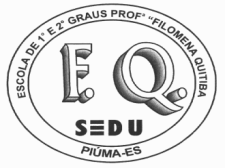 GOVERNO ESTADO DO ESPÍRITO SANTOGOVERNO ESTADO DO ESPÍRITO SANTOGOVERNO ESTADO DO ESPÍRITO SANTO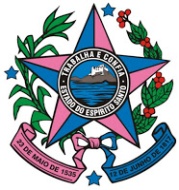 EEEFM. PROFª. FILOMENA QUITIBAEEEFM. PROFª. FILOMENA QUITIBAEEEFM. PROFª. FILOMENA QUITIBARua Mimoso do Sul, 884 - Centro - Piúma/ESRua Mimoso do Sul, 884 - Centro - Piúma/ESRua Mimoso do Sul, 884 - Centro - Piúma/ESTEL.: (28) 3520-3211TEL.: (28) 3520-3211TEL.: (28) 3520-3211E-mail: escolafilomena@sedu.es.gov.brE-mail: escolafilomena@sedu.es.gov.brE-mail: escolafilomena@sedu.es.gov.brNome:                                                                            Nome:                                                                            Nome:                                                                            Nome:                                                                            Nome:                                                                            Nome:                                                                            NºNºTurma: 3 sérieTurma: 3 sérieTurma: 3 sérieData: 2ª semana de abril 2020Valor: resolvida no cadernoValor: resolvida no cadernoNota:Nota:Disciplina: FísicaDisciplina: FísicaDisciplina: FísicaDisciplina: FísicaProfessor: Lucas Antonio XavierProfessor: Lucas Antonio XavierProfessor: Lucas Antonio XavierProfessor: Lucas Antonio XavierAtividade não presencial devido ao Covid19 Atividade não presencial devido ao Covid19 Atividade não presencial devido ao Covid19 Atividade não presencial devido ao Covid19 Atividade não presencial devido ao Covid19 Atividade não presencial devido ao Covid19 Atividade não presencial devido ao Covid19 Atividade não presencial devido ao Covid19 